Monday, 13th JulyPoczątek formularzaDół formularzaPoczątek formularzaDół formularzaToday I’m very excited. Tomorrow is a day, for which I have waited for so long. I’m flying to the USA. There I am going to spend my next half year. I am going to work as au pair. I have always wanted to visit this amazing country bur I have never had an opportunity before. I haven’t got any family or friends there so this programme was my only chance to get there. I have been totally in love in this country since I remembered. I’m keen on English language, American culture and travelling. Today I have to plans to say goodbye to my friends and boyfriend. We want to organize a little party. Tuesday, 14th July

Today I woke very early - 5 a.m. I have got my plane in 12 hours but I couldn’t sleep at night. Maybe I’m too stressed and nervous. Moreover it will be my first flight in my life. I know it will be very exhausting… From Rzeszow do New York is about 10 hours. What is more I have to change my planes in Frankfurt. But it will be fine. It must be! Yesterday the barbecue was great. I got some presents - pictures, teddy bears and key ring with Polish flag. This things should always remember me about my friends and country. Of course, we had a great time as always. We were crying and laughing. My boyfriend wasn’t happy. He is angry for me, for my decisions. But this is my life. I hope he will understand it. Maybe we need some time, We will see. Come back to today. My mum prepared for me delicious breakfast. Scrambled eggs - my favourite. She told me that I would miss it in the USA. She thinks that there I will eat only hot dogs, hamburgers and pancakes. No way! The second hobby I haven’t mentioned yet is sport. I have to stay fit and do not become overweight. Anyway I have to finish now. I have to check my luggage and spend some time with my mum.Tuesday, 14th July

Now I’m writing from Frankfurt. airport. I checked in and I’m waiting for my second flight I have to wait here about 2 hours for the plane to NY. The first flight wasn’t bad. I admired beautiful views and I felt really free. Now, I’m looking at all those people. They are in rush. I can see a lot of businessmen, families. I like observing people. Everyone is different. While I was flying I saw a beautiful flight attendant. I think that it will a perfect job for me in the future. Of course I have to improve my language skills. I hope in the USA I will speak a lot of and I will come back and speak English fluently. Or maybe I will stay there? 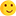 Wednesday, 15th July

I’m in heaven. Really!!! Now I’m at my host home and I’m so excited. They waited for me at the airport. Normal family I thought. They have got 2 children - Sarah and younger Timmy. Sarah is 14 and Timmy is 3. Their parents are really nice. Margaret is a lawyer and Ben is an engineer. She was born in Poland but when she was 5 she moved here with her parents. He is American. They have got beautiful house. I have got my own room. It’s small but cosy and clean. Anyway I have to finish now. They’re waiting for me with a dinner. Today is turkey I ‘m feeling very tired, maybe because of jet lag. This is normal I heard. Oh and I have to call my friend. She must be worried.
Thursday, 16th July
Today was my second day of American dream. For next two weeks I have time only for me. I will travel, visit old buildings and explore all NYC. Then is time for work and study. Today I went to Manhattan. I took a lot of pictures. I saw the Lady Liberty—or Liberty Enlightening the World, as she’s officially known—was a gift from France on America’s 100th birthday. This is the universal symbol of freedom that welcomed immigrants. sailing past to Ellis Island during the turn of the 20th century, the copper-plated sentinel stands 305 feet tall from the bottom of her base to the tip of her torch. Moreover I took the ferry to the Ellis Island Immigration Museum. There is the device in which you can enter your name and check if your family was there. Unfortunately no one from my great grandparents was there but I found my best friend’s uncle. The weather was beautiful and those breathtaking views - amazing! Tomorrow the Central Park Friday, 17th July

Today I woke up very late. Too late I think. The children were horrible during the breakfast. Timmy was crying and he didn’t want to eat breakfast. Moreover I think he doesn’t like me. I know that he is baby. Maybe he needs some time to play with me but he is a little afraid. We will spend a lot of time together. But my opinion is that is so pampered, They have a lot of money and They can afford everything. Children don’t understand the word no. Come back to the Central Park. I spent there all day. I thought that I saw Madonna running there ! Really or the woman who was very likely to her. People here are really calm. They lead a fantastic lifestyle. They are always happy. I saw not only athletes, daydreamers, musicians, and strollers, but also some artists. I admired about 50 fountains, monuments, and sculptures, bridges and arches. However, the most amazing was the Zoo. A favorite with many visitors is the sea lion pool in the center courtyard. Its new design features glass sides so that visitors can watch these sleek carnivorous mammals spiraling under water. I was during feeding time at 11:30 and I was observing the five sea lions. What is more, penguins are also a big attraction. I came back very late. I went by subway. Tomorrow I’m going to go shopping, Can’t wait 
Saturday, 18th July 
Oh my God! What an amazing day. I went to Saks Fifth Avenue, It is an American luxury department store owned by the oldest commercial corporation in North America, the Hudson's Bay Company. There is really expensive. Fortunately there was a lot of discounts. If you have a visa and you’re a traveler you have extra discounts. I didn’t know about this. I bought some dresses, T-shirts and a pair of trousers. In the evening we went to the famous Peter Luger restaurant. There are the best steaks ever. It was really tasty, unfortunately expensive too. I spent a really great time with them. I talked a lot about Poland, Polish culture, cuisine, history and traditions. I promised them to cook Polish dumplings together. They were fascinated. Plans for tomorrow? For sure, sleeping very long. Shopping is so exhausting. 

Sunday, 19th JulyToday I felt homesick for the first time. I really miss my friends, boyfriend and city. Moreover, I had a very bad day. Today for the first time I stayed with Timmy. Babysitting is not so easy as I thought, Moreover, I don’t understand some words. Timmy is a very active toddler. He loves running, playing and shouting. The worst is feeding time. He hates vegetables. Today I was really frustrated. I made delicious soup which he didn’t want to eat. In the afternoon we want for a walk. The sun was shining. We went to the park. While he was playing, suddenly I was hit by the ball. When I looked up I saw the most handsome man in the world. Tall, young man with beautiful green eyes. His name was Micheal. I felt butterflies in my stomach. He asked me for the phone number. He wanted to recompense and he invited me for the coffee. First, I wasn’t sure, but I accepted the offer…Wednesday, 22nd JulyIt was a really good decision. The meeting was very fine. We went to Starbucks café. I had a really amazing time with him. I forgot about my problems. He offered me the next meeting. He wants to show me Manhattan at night. I think it will be very romantic. I can’t wait… 